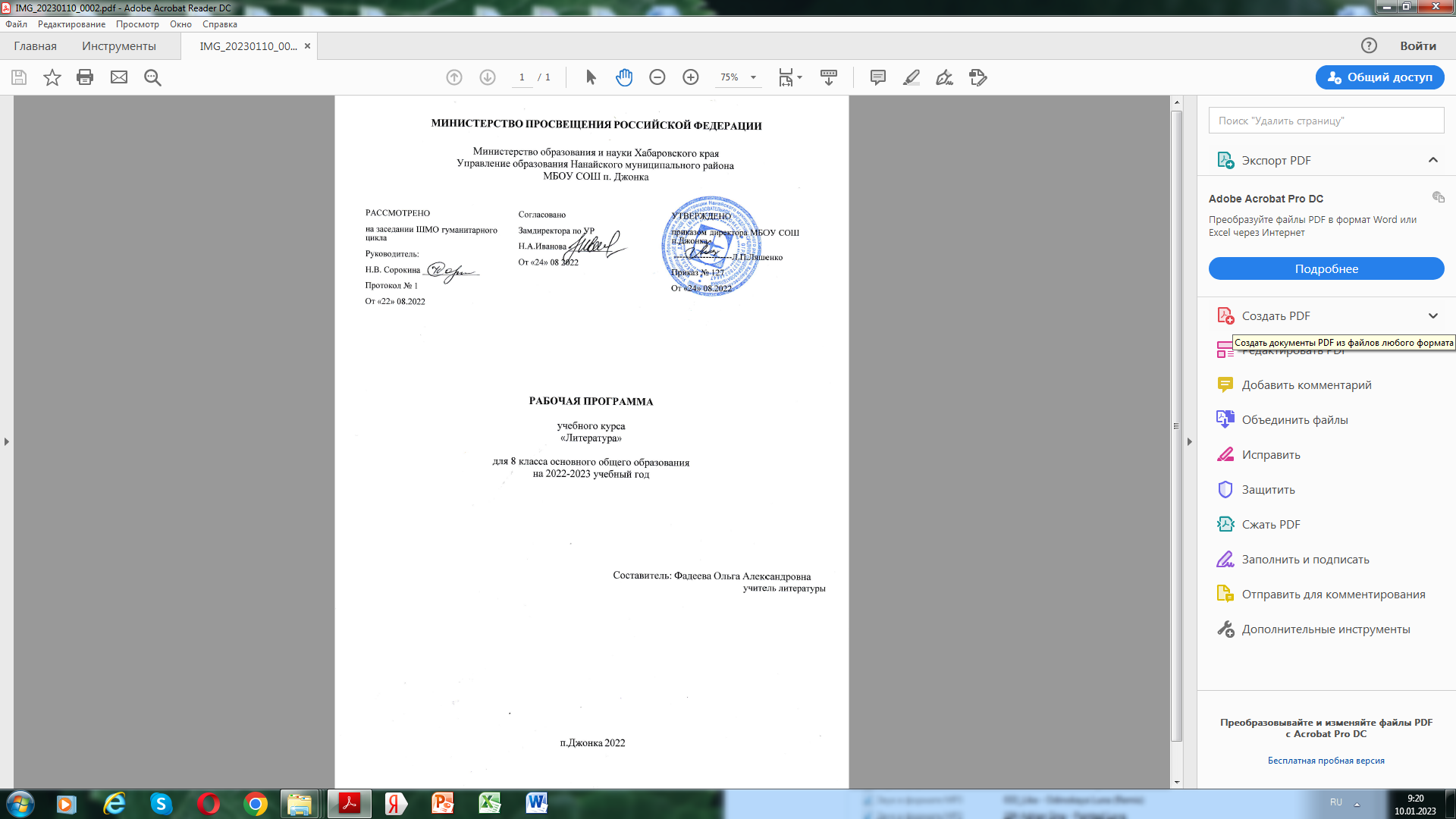  ПОЯСНИТЕЛЬНАЯ ЗАПИСКАРабочая программа по литературе для обучающихся 8 класса общеобразовательных классов МБОУ СОШ п. Джонка. Программа разработана  в соответствии Федерального государственного образовательного стандарта 2015 года основного общего образования, в том числе требованиям к результатам освоения основной образовательной программы, фундаментальному ядру содержания общего образования, Примерной программе по литературе. Программа отражает идеи и положения Концепции духовно-нравственного развития и воспитания личности гражданина России, Программы формирования универсальных учебных действий(УУД), составляющих основу для саморазвития и непрерывного образования, выработки коммуникативных качеств, целостности общекультурного, личностного и познавательного развития учащихся.      Настоящая рабочая программа составлена в соответствии со следующими нормативно-правовыми инструктивно-методическими документами:-Федеральный закон «Об образовании в Российской Федерации» № 273-ФЗ от 29.12.2012;- Приказ от 17 декабря . № 1897 «Об утверждении и введении в действие федерального государственного образовательного стандарта основного общего образования» с изменениями мая 2015г.-Положение о рабочей программе МБОУ СОШ п.Джонка;-Федеральный перечень учебников, рекомендуемых при реализации образовательных программ, приказ Минобрнауки России от 31.03.2014 №253;- Учебный план МБОУ СОШ п.Джонка на 2022 – 2023 учебный год;- Примерная программа по учебным предметам. Литература. 5-9 классы: проект. . – 2-е изд. – М.: Просвещение, 2011. (серия «Стандарты второго поколения»)
-  Авторская программа по литературе для 5 – 11-х классов общеобразовательной школы /Авторы-составители: Г.С. Меркин, С.А. Зинин, В.А. Чалмаев. – 5-е изд., испр. и  доп. – М.: ООО «ТИД «Русское слово – РС», 2012 – 200 с. к УМК для 5-9 классов /Авторы программы  Г.С. Меркин, С.А. Зинин, В.А. Чалмаев). - Учебник «Литература 7 класс» (Авт.- сост. Г.С.Меркин). В 2-х частях. М.: ООО «ТИД» «Русское слово», 2012.Программа разработана на основе:  Примерной программы по литературе для общеобразовательной школы и авторской программы по литературе для 5 – 11-х классов общеобразовательной школы /Авторы-составители: Г.С. Меркин, С.А. Зинин, В.А. Чалмаев. – 5-е изд., испр. и  доп. – М.: ООО «ТИД «Русское слово – РС», 2012 – 200 с. к УМК для 5-9 классов /Авторы программы  Г.С. Меркин, С.А. Зинин, В.А. Чалмаев). В связи с реализацией в ОУ образовательного этнокультурного проекта «150 культур Дона» в рабочую программу в разделы: «Литература XIX века», «Литература XX века», «Зарубежная литература.Срок реализации программы – 1 год.МЕСТО УЧЕБНОГО ПРЕДМЕТА «ЛИТЕРАТУРА» В УЧЕБНОМ ПЛАНЕ     Данная программа рассчитана на 105 часов (3 часа в неделю, в том числе 1 час за счет части, формируемой участниками образовательного процесса), предусмотренных в Федеральном базисном учебном плане для образовательных учреждений Российской Федерации. Образовательное изучение литературы осуществляется в объёме: 7 класс – 105 ч. (3ч. в неделю). На основании годового календарного учебного графика (в связи с тем, что уроки выпадают на праздничные  дни), рабочая программа сокращена до 100 часов. Реализация программы планируется  за счет уплотнения программного материала.Цели изучения курса литературы.  
Изучение литературы в основной школе направлено на достижение следующих целей:воспитание духовно развитой личности, готовой к самопознанию и самосовершенствованию, способной к созидательной деятельности в современном мире; формирование гуманистического мировоззрения, национального самосознания, гражданской позиции, чувства патриотизма, любви и уважения к литературе и ценностям отечественной культуры;развитие представлений о специфике литературы в ряду других искусств; культуры читательского восприятия художественного текста, понимания авторской позиции, исторической и эстетической обусловленности литературного процесса; образного и аналитического мышления, эстетических и творческих способностей учащихся, читательских интересов, художественного вкуса; устной и письменной речи учащихся;освоение текстов художественных произведений в единстве содержания и формы, основных историко-литературных сведений и теоретико-литературных понятий; формирование общего представления об историко-литературном процессе;совершенствование умений анализа и интерпретации литературного произведения как художественного целого в его историко-литературной обусловленности с использованием теоретико-литературных знаний; написания сочинений различных типов; поиска, систематизации и использования необходимой информации, в том числе в сети Интернета.Задачи: приобрести знания по чтению и анализу художественных произведений с привлечением базовых литературоведческих понятий и необходимых сведений по истории литературы;  овладеть способами правильного, беглого и выразительного чтения вслух художественных и учебных текстов, в том числе и чтению наизусть;  овладеть навыками устного пересказа (подробного, выборочного, сжатого, от другого лица, художественного) – небольшого отрывка, главы, повести, рассказа; свободно владеть монологической и диалогической речью в объеме изучаемых произведений;  формировать умения развернутого ответа на вопрос, рассказа о литературном герое, характеристике героя;  совершенствовать умения создавать отзыв на самостоятельно прочитанное произведение; свободно владеть письменной речью;Виды и формы контроля:наблюдение, беседа;фронтальный опрос;опрос в парах;чтение наизусть;тесты;анализ текста;исследовательские работы;устные рассказы по плану;сочинения;5) Содержание программыВведениеСвоеобразие курса литературы в 8 классе. Художественная литература и история. Значение художественного произведения в культурном наследии страны. Творческий процесс.Теория литературы: литература и история, писатель и его роль в развитии литературного процесса, жанры и роды литературы.Из устного народного творчестваИсторические песни: «Возвращение Филарета», «Царь требует выдачи Разина», «Разин и девка-астраханка», «Солдаты готовятся штурмовать Орешек», «Солдаты освобождают Смоленск». Связь с представлениями и исторической памятью и отражение их в народной песне; песни-плачи, средства выразительности в исторической песне; нравственная проблематика в исторической песне и песне-плаче.Теория литературы: песня как жанр фольклора, историческая песня, отличие исторической песни от былины, песня-плач.Развитие речи: различные виды чтения, составление словаря одной из исторических песен.Связь с другими искусствами: прослушивание музыкальных записей песен.Краеведение: запись музыкального фольклора региона.Возможные виды внеурочной деятельности: встреча с фольклорным коллективом, вечер народной песни.Из древнерусской литературы«Слово о погибели Русской земли», из «Жития Александра Невского». Тема добра и зла в произведениях русской литературы. Глубина и сила нравственных представлений о человеке: благочестие, доброта, открытость, неспособность к насилию, святость, служение Богу, мудрость, готовность к подвигу во имя Руси — основные нравственные проблемы житийной литературы; тематическое многообразие древнерусской литературы.Теория литературы: житийная литература; сказание, слово и моление как жанры древнерусской литературы; летописный свод.Развитие речи: различные виды чтения и пересказа, формулировки и запись выводов, наблюдения над лексическим составом произведений.Связь с другими искусствами: работа с иллюстрациями.Краеведение: запись музыкального фольклора региона.Возможные виды внеурочной деятельности: встреча с фольклорным коллективом, вечер народной песни.Из литературы ХVIII векаГ.Р. ДержавинПоэт и государственный чиновник. Отражение в творчестве фактов биографии и личных представлений. «Памятник», «Вельможа»  (служба, служение, власть и народ, поэт и власть — основные мотивы стихотворений). Тема поэта и поэзии.Теория литературы: традиции классицизма в лирическом тексте.Развитие речи: выразительное чтение, письменный ответ на вопрос, запись ключевых слов и словосочетаний.Н.М. КарамзинОсновные вехи биографии. Карамзин и Пушкин. «Бедная Лиза» — новая эстетическая реальность. Основная проблематика и тематика, новый тип героя, образ Лизы.Теория литературы: сентиментализм как литературное направление, сентиментализм и классицизм (чувственное начало в противовес рациональному), жанр сентиментальной повести. Из литературы ХIХ векаПоэты пушкинского круга.Предшественники и современникиВ.А. Жуковский. «Море», «Невыразимое».К.Н. Батюшков. «Судь6а Одиссея», «Мой гений».Е.А. Баратынский. «Чудный град порой сольется...»А.А. Дельвиг. «Русская песня» («Соловей мой, соловей...»).Н.М. Языков. «Пловец».Краткие сведения о поэтах. Основные темы, мотивы. Система образно-выразительных средств в балладе, художественное богатство поэтических произведений. В кругу собратьев по перу (Пушкин и поэты его круга).Теория литературы: баллада (развитие представлений), элегия, жанровое образование — песня, «легкая» поэзия, элементы романтизма, романтизм.Развитие речи: составление цитатного или тезисного плана, выразительное чтение наизусть, запись тезисного плана.Связь с другими искусствами: работа с музыкальными произведениями.
Возможные виды внеурочной деятельности: вечер в литературной гостиной «Песни и романсы на стихи поэтов начала ХIХ века».А.С. ПушкинТематическое богатство поэзии А.С. Пушкина. «И.И. Пущину» , «19 октября 1825 года», «Песня о Стеньке Разине». «Пиковая дама» (обзор). История написания и основная проблематика. «Маленькие трагедии» (обзор, содержание одного произведения по выбору). Самостоятельная характеристика тематики и системы образов по предварительно составленному плану. «Капитанская дочка»: проблематика (любовь и дружба, любовь и долг, вольнолюбие, осознание предначертанья, независимость, литература и история). Система образов повести. Отношение писателя к событиям и героям. Новый тип исторической прозы.Теория литературы: послание, песня, художественно-выразительная роль частей речи (местоимение), поэтическая интонация, историческая повесть.Развитие речи: выразительное чтение, чтение наизусть, составление планов разных типов, подготовка тезисов, сочинение.Связь с другими искусствами: работа с иллюстрациями и музыкальными произведениями. «Пиковая дама» и «Маленькие трагедии» в музыке, театре и кино.Краеведение: дорогами Гринева и Пугачева (по страницам пушкинской повести и географическому атласу).Возможные виды внеурочной деятельности: встреча в литературной гостиной «Адресаты лирики А.С. Пушкина».М.Ю. Лермонтов«Родина». Родина в произведениях поэта. Кавказ в жизни и творчестве. «Мцыри»: свободолюбие, готовность к самопожертвованию, гордость, сила духа — основные мотивы поэмы; художественная идея и средства ее выражения; образ-персонаж, образ-пейзаж. «Мцыри — любимый идеал Лермонтова» (В. Белинский).Теория литературы: сюжет и фабула в поэме; лироэпическая поэма; роль вступления, лирического монолога; романтическое движение; поэтический синтаксис (риторические фигуры). Романтические традиции.Развитие речи: различные виды чтения, чтение наизусть, составление цитатного плана, устное сочинение.Связь с другими искусствами: работа с иллюстрациями.Краеведение: заочная литературно-краеведческая экскурсия «М.Ю. Лермонтов на Кавказе».Возможные виды внеурочной деятельности: час эстетического воспитания «М.Ю. Лермонтов — художник».Н.В. ГогольОсновные вехи биографии писателя. А.С. Пушкин и Н.В. Гоголь.«Ревизор»: творческая и сценическая история пьесы, русское чиновничество в сатирическом изображении Н.В. Гоголя: разоблачение пошлости, угодливости, чинопочитания, беспринципности, взяточничества, лживости и авантюризма, равнодушного отношения к служебному долгу. Основной конфликт пьесы и способы его разрешения.Теория литературы: драма как род литературы, своеобразие драматических произведений, комедия, развитие понятий о юморе и сатире, «говорящие» фамилии, фантастический элемент как прием создания комической ситуации, комический рассказ.Развитие речи: различные виды чтения и комментирования, цитатный план, сочинение сопоставительного характера, формулировка тем творческих работ, подготовка вопросов для обсуждения.Связь с другими искусствами: работа с иллюстрациями, инсценировка, сценическая история пьесы.Краеведение: Петербург в жизни и судьбе Н.В. Гоголя.Возможные виды внеурочной деятельности: дискуссия в литературной гостиной «долго ли смеяться над тем, над чем смеялся еще Н.В. Гоголь?»; час эстетического воспитания «Н.В. Гоголь и А.С. Пушкин».И.С. ТургеневОсновные вехи биографии И.С. Тургенева. «Стихотворения в прозе». Тематика, художественное своеобразие. Произведения писателя о любви: «Ася». Возвышенное и трагическое в изображении жизни и судьбы героев. Образ Аси: любовь, нежность, верность, постоянство; цельность характера — основное в образе героини.Теория литературы: лирическая повесть, тропы и фигуры в художественной стилистике повести.Развитие речи: различные виды пересказа, тезисный план, дискуссия, письменная характеристика персонажа, отзыв о прочитанном.Связь с другими искусствами: подбор музыкальных фрагментов для возможной инсценировки, рисунки учащихся.Возможные виды внеурочной деятельности: дискуссия в литературной гостиной (тема дискуссии формулируется учащимися).Н.А. НекрасовОсновные вехи биографии Н.А. Некрасова. Судьба и жизнь народная в изображении поэта. «Внимая ужасам войны…», «Тройка».  Судьба крестьянки – одна из постоянных тем поэта; своеобразие раскрытия лирического переживания героини. Теория литературы: фольклорные приемы в поэзии; песня; народность (создание первичных представлений); выразительные средства художественной речи: эпитет, бессоюзие, роль глаголов и глагольных форм.Развитие речи: выразительное чтение наизусть, составление словаря для характеристики лирического персонажа.Связь с другими искусствами: использование музыкальных записей.Стихи и песни о родине и родной природе поэтов  XIX векаА.А. Фет, П.А. Вяземский, А.Н. Плещеев, И.З. Суриков и др.А.Н. ОстровскийКраткие сведения о писателе. «Снегурочка»: своеобразие сюжета. Связь с мифологическими и сказочными сюжетами. Образ Снегурочки. Народные обряды, элементы фольклора в сказке. Язык персонажей.Теория литературы: драмаРазвитие речи: чтение по ролям, письменный отзыв на эпизод, составление цитатного плана к сочинению.Связь с другими искусствами: прослушивание грамзаписи, музыкальная версия «Снегурочки» А.Н. Островский и Н.А. Римский-Корсаков.Л.Н. ТолстойОсновные вехи биографии писателя. «Отрочество»  (главы из повести); становление личности в борьбе против жестокости и произвола — «После бала». Нравственность и чувство долга, активный и пассивный протест, истинная и ложная красота, неучастие во зле, угасание любви — основные мотивы рассказа. Приемы создания образов. Судьба рассказчика для понимания художественной идеи произведения.Теория литературы: автобиографическая проза, композиция и фабула рассказа.Развитие речи: различные виды пересказа, тезисный план, сочинение-рассуждение.Связь с другими искусствами: работа с иллюстрациями; рисунки учащихся.Из литературы ХХ векаМ. ГорькийОсновные вехи биографии писателя. Свобода и сила духа в изображении М. Горького: «Песня о Соколе», «Макар Чудра». Проблема цели и смысла жизни, истинные и ложные ценности жизни. Специфика песни и романтического рассказа. Художественное своеобразие ранней прозы М. Горького.Теория литературы: традиции романтизма, жанровое своеобразие (песня, сказка), образ-символ.Развитие речи: различные виды чтения и пересказа, цитатный план, сочинение с элементами рассуждения.Связь с другими искусствами: работа с иллюстрациями, рисунки учащихся, кинематографические версии ранних рассказов М. Горького.Краеведение: книжная выставка «От Нижнего Новгорода — по Руси».В. В. МаяковскийКраткие сведения о поэте. «Я» и «вы», поэт и толпа в стихах В.В. Маяковского: «Хорошее отношение к лошадям», «Необычайное приключение, бывшее с Владимиром Маяковским летом на даче».  Проблематика стихотворений. Приемы создания образов. Художественное своеобразие стихотворения.Теория литературы: неологизмы, конфликт в лирическом стихотворении, рифма и ритм в лирическом стихотворении.Развитие речи: выразительное чтение, чтение наизусть.Возможные виды внеурочной деятельности: вечер в литературной гостиной «В.В. Маяковский — художник и актер».Краеведение: «Москва В. Маяковского». Литературная викторина по материалам конкурсных работ учащихся.О серьезном — с улыбкой(сатира начала ХХ века)Н.А. Тэффи. «Сон и чужие», М.М. Зощенко. «Счастливый случай», «О6езьяний язык». Большие проблемы «маленьких людей»; человек и государство; художественное своеобразие рассказов: от литературного анекдота — к фельетону, от фельетона — к юмористическому рассказу.Теория литературы: литературный анекдот, юмор, сатира, ирония, сарказм (расширение представлений о понятиях).Развитие речи: различные виды чтения и пересказа, составление словаря лексики персонажа.А. ГринОсновные вехи биографии. Вопросы любви, добра и доброты, человечности в повести «Алые паруса». Язык и стиль произведения.Теория литературы: романтическое движение в повести.Развитие речи: сочинение-рассуждение, диспут, дискуссия.Связь с другими искусствами: «Алые паруса» в кино и на балетной сцене.В.П. АстафьевКраткие сведения о писателе. Человек и война, литература и история в творчестве В.П. Астафьева: «Фотография, на которой меня нет». Проблема нравственной памяти в рассказе. Отношение автора к событиям и персонажам, образ рассказчика.Развитие речи: различные виды чтения, сложный план к сочинению, подбор эпиграфа.Краеведение: выставка «На родине писателя» (по материалам периодики и произведений В.П. Астафьева).Возможные виды внеурочной деятельности: литературный вечер «Музы не молчали»А.Т. ТвардовскийОсновные вехи биографии. Судьба страны в поэзии А.Т. Твардовского:  А.Т.Твардовского: «За далью-даль». Россия на страницах поэмы. Ответственность художника перед страной – один из основных мотивов. Образ автора.      Теория литературы: дорога и путешествие в эпосе Твардовского.Развитие речи: различные виды чтения, цитатный план.Краеведение: о России — с болью и любовью (выставка произведений А. Твардовского).Возможные виды внеурочной деятельности: час поэзии «Судьба Отчизны»В.Г. РаспутинОсновные вехи биографии писателя. ХХ век на страницах прозы В. Распутина. Нравственная проблематика повести «Уроки французского». Новый поворот темы детей на страницах повести. Центральный конфликт и основные образы повествования. Взгляд на вопросы сострадания, справедливости, на границы дозволенного. Мотивы милосердия, готовности прийти на помощь, способность к предотвращению жестокости, насилия в условиях силового соперничества.Теория литературы: развитие представлений о типах рассказчика в художественной прозе.Развитие речи: составление словаря понятий, характеризующих различные нравственные представления, подготовка тезисов к уроку-диспуту.Связь с другими искусствами: повесть В. Распутина на киноэкране.Из зарубежной литературыУ. ШекспирКраткие сведения о писателе. Темы и мотивы сонетов. Вечные темы (любовь, жизнь, смерть, красота) в сонетах Шекспира. «Ромео и Джульетта». Певец великих чувств и вечных тем (жизнь, смерть, любовь, проблема отцов и детей). Сценическая история пьесы, «Ромео и Джульетта» на русской сцене.Теория литературы: сонет, трагедия (основные признаки жанра).Связь с другими искусствами: история театра.М. СервантесКраткие сведения о писателе. «Дон Кихот»: основная проблематика (идеальное и обыденное, возвышенное и приземленное, мечта и действительность) и художественная идея романа. Образ дон Кихота. Позиция писателя. Тема дон Кихота в русской литературе, донкихотство.Теория литературы: роман, романный герой.Развитие речи: дискуссия, различные формы пересказа, сообщения учащихся.Э.Т.А. ГофманКраткие сведения о писателе. Темы добра и зла, света и тьмы в сказке «Щелкунчик».
Связь с другими искусствами: «Щелкунчик» Э.Т.А. Гофмана в музыке П.И. Чайковского и современном мультипликационном искусстве.Дж. Г. БайронКраткие сведения о поэте. «Властитель дум». Стихи «наполеоновского» цикла: обзор («Ода к Наполеону Бонапарту», «Прощание Наполеона», «Ода с французского», «С французского») с более подробной характеристикой одного стихотворения. Дж. Г. Байрон в России.Для домашнего чтенияИз устного народного творчества«В темном лесе, темном лесе...», «Уж ты ночка, ты ноченька темная...» , Ивушка, ивушка, зеленая моя!..»Из древнерусской литературыИз «Моления Даниила Заточника», «Поход князя Игоря Святославовича Новгородского на половцев».Из литературы ХIХ векаИ.А. Крылов. «Кошка и Соловей»; В.А.Жуковский. «Кубок»; К.Ф. Рылеев. «Державин»; П.А.Вяземский. «Тройка»; Е.А. Баратынский. «Мой дар убог, и голос мой негромок...», «Муза»; А.С. Пушкин. «Муза, 3олото и булат», «Друзьям», «Вновь я посетил…»; М.Ю. Лермонтов. «Дары Терека», «Маскарад», Н.В. Гоголь. «Портрет»; И.С. Тургенев. «Три встречи», «Вешние воды», «Первая любовь»; Н.А. Некрасов. «Коробейники», «Душно! без счастья и воли...», «Ты всегда хороша несравненно...», «Дедушка»; А.А. Фет. «На заре ты ее не буди...», «Буря на небе вечернем...», «Я жду... Соловьиное эхо»; Л.Н. Толстой. «Холстомер».Из литературы ХХ века М. Горький. «Сказки об Италии»; А.А. Ахматова. «Вечером», «Вечерние столы, часы перед столом...», «Проводила друга до передней...»; М.И. Цветаева. «Генералам 1812 года»; С.А. Есенин. «Письмо матери»; Б.Л. Пастернак. «Быть знаменитым некрасиво…»; А. Грин. «Бегущая по волнам»;  В.П. Астафьев. «Ангел-хранитель»; Я.В. Смеляков. «Хорошая девочка Лида»; В. Шаламов. «Детский сад»; В.М. Шукшин. «Гринька Малюгин», «Волки»; В.Ф. Тендряков. «Весенние перевертыши»; Д.С. Лихачев. «3аметки о русском».Из зарубежной литературыВ. Гюго. «Девяносто третий год».
Формы организации учебного процесса-  индивидуальные;групповые;индивидуально-групповые;фронтальные;практикумыОсновные виды деятельности Виды работы учителя и обучающихся на уроках литературы        Особенностью данных уроков является то, что на них организуется работа обучающихся с текстами различных литературных жанров, которая выстраивается по определенному алгоритму:— этап предварительной дотекстовой работы - актуализация читательского опыта, повторение пройденного материала по данной теме или произведений данного автора, тренировочные упражнения, направленные на совершенствование навыка чтения;
— этап первичного знакомства с текстом - целостное восприятие произведения (общее эмоциональное восприятие последовательности событий и действующих персонажей, эпохи, места и т. д.);
— детализированная работа с текстом - анализ содержания произведения;
— "послетекстовый" этап - обобщение прочитанного.        Виды деятельности обучающихся на уроках литературы трудно строго разделить по соответствию конкретному этапу. Задача учителя - творчески подойти к подбору наиболее подходящих видов работы, адаптировать их под конкретное произведение и уровень подготовки класса.Использование перечисленных видов деятельности позволит значительно обогатить устную и письменную речь обучающихся, развить возможности эмоционального восприятия детьми окружающего мира.Виды деятельности обучающихся на этапе предварительной "дотекстовой" работы:1. Прослушивание аудиозаписи чтения литературного произведения.
2. Просмотр видеоряда по теме произведения (документальные кадры о времени, в которое происходят описываемые события, отрывки из художественных фильмов и мультфильмов по теме литературного произведения и т. д.).
3. Рассматривание выставки книг (автора или по тематике), прослушивание рассказа учителя о выставке.
4. Прослушивание рассказа учителя или заранее подготовленных обучающихся по теме урока (биография автора, отрывки из ранее изученных произведений автора и т. д.).
5. Чтение выписанных учителем из текста сложных для чтения или понимания слов.
6. Чтение ключевых слов текста с построением предположений о теме или событиях произведения.
7.Выполнение артикуляционных упражнений.
8. Отгадывание загадок, обсуждение пословиц и поговорок, проговаривание чистоговорок.Виды деятельности обучающихся на этапе первичного знакомства с текстом: 1. Чтение текста литературного произведения про себя. 2. Чтение текста вслух. 3. Чтение текста вполголоса. 4. Поочередное чтение текста в парах. 5. Прослушивание чтения текста учителем. 6. Чтение текста цепочкой по предложению, по абзацу.Виды деятельности обучающихся на этапе детализированной работы с текстом:1. Выборочное чтение отрывков литературного произведения по заданию учителя.2. Чтение текста и установление правды и вымысла в нем.3. Чтение текста с комментарием и беседой.4. Выразительное чтение текста, заранее подготовленное дома.5. Чтение текста с сокращением (обучающиеся не читают предложения или слова, которые можно опустить). 6. Подготовка к краткому пересказу.7. Чтение самого красивого (понравившегося) места в тексте.8. Комбинированное чтение (попеременное чтение учителем, обучающимися хором).9. Нахождение предложения, отрывка по озвученному учителем или обучающимся началу или концу предложения или отрывка.10. Беседа с сопровождением выборочного чтения отрывков текста.11. Чтение текста, изображение схемы, описывающей взаимосвязи главного героя произведения с другими героями. Выделение красной стрелкой тех, к кому герой произведения хорошо относился, а синей - кого не любил.12. Подробный анализ иллюстрации к произведению (обсуждение обстановки, настроения, позы, мимики и жестов героев и т. д.).13. Создание иллюстрации к литературному произведению с указанием цитаты из него.14. Самостоятельная постановка вопросов по содержанию прочитанного литературного произведения.15. Самостоятельная постановка вопросов к автору литературного произведения.16. Самостоятельная постановка вопросов к персонажу литературного произведения.17. Нахождение в тексте отрывка, который помог бы ответить на поставленный вопрос.18. Чтение текста по ролям.19. Чтение по ролям диалога героев литературного произведения, с исключением слов автора.20. Чтение, пересказ прочитанного с помощью жестов и мимики.21. Чтение предложений с расстановкой знаков препинания.22. Составление плана (цитатного, картинного, обычного) литературного произведения.23. Полный точный пересказ литературного произведения (крайне редко).24. Краткий пересказ литературного произведения.25. Подробный пересказ литературного произведения.26. Сравнение персонажей разных литературных произведений, обладающих схожими чертами, судьбами, обстоятельствами.27. Чтение литературного произведения и словесное рисование картины, иллюстрирующей его.28. Нахождение и чтение слов и выражений, с помощью которых можно нарисовать устный портрет героя литературного произведения.29. Нахождение предложения или отрывка, отражающего главную мысль литературного произведения.30. Нахождение и чтение предложений, которые стали поговорками.31. Нахождение в тексте выводов по той или иной теме, проблеме, общей идеи литературного произведения.32. Установление в процессе чтения литературного произведения причинно-следственных связей.33. Подбор литературному произведению подходящего названия.34. Чтение отрывка из текста и распознавание автора слов, хозяина предмета и т. д.35. Чтение предложения из литературного произведения, изменение порядка слов в предложении.36. Чтение литературного произведения и определение его жанра.37. Чтение литературного произведения и нахождение в нем слов, которые, на взгляд ученика, устарели.38. Чтение литературного произведения и нахождение в тексте: • эпитетов; • сравнений; • олицетворений; • метафор и т. д.39. Работа со словарями (толковый, синонимов, антонимов, иностранных слов и др.).Виды деятельности обучающихся на этапе обобщения изученного произведения:1. Конкурсное чтение стихотворений.2. Выполнение тестовых заданий к тексту литературного произведения.3. Инсценирование (драматизация).4. Чтение литературного произведения, придумывание продолжения или предыстории рассказа.5. Создание собственного текста на основе художественного произведения (текст по аналогии).6. Создание репортажа с места главного события литературного произведения.7. Чтение и разгадывание (составление) кроссворда по тексту литературного произведения.8. Создание коллективной работы по разделу. Например, дети находят произведения об осени, в которых указаны цвета, записывают эти произведения или отрывки из них на листе бумаги, предварительно раскрасив лист бумаги этим цветом.9. Издание газет, журналов, где используются результаты творчества детей (заметки, интервью, рецензии, сочинения, стихотворения, сказки, рисунки, ребусы, головоломки, кроссворды и др.).10.Составление отзыва о прочитанном литературном произведении.
Планируемые результаты В результате изучения литературы в 8 классе ученик должен знать / понимать:- образную природу словесного искусства;- содержание изученных литературных произведений ;- основные факты жизни и творческого пути Г.Р. Державина, В.А. Жуковского, Н.М. Карамзина, А.С. Пушкина, М.Ю. Лермонтова, И.С. Тургенева, Л.Н. Толстого, А.М. Горького, В.В. Маяковского, А.Т. Твардовского, В.Г. Распутина, У. Шекспира, М. Сервантеса;- изученные теоретико-литературные понятия (фольклор, устное народное творчество, историческая песня, житие, эпический род литературы, повесть, лирическая повесть, роман, исторический роман, герой-рассказчик, автобиографическая проза, композиция, сюжет, фабула, драма как род литературы, трагедия, драма, комедия, лирический род литературы, стихотворение, послание, песня, ритм, рифма, поэтический синтаксис, конфликт в лирике, лиро-эпический род, поэма, сентиментализм, романтизм, символизм, неологизм, средства художественной выразительности – тропы, фигуры, виды комического, сатира и др.);уметь:- воспринимать и анализировать художественный текст;- выделять смысловые части художественного текста, составлять тезисы и план прочитанного;- определять род и жанр литературного произведения;- выделять и формулировать тему, идею, проблематику изученного произведения;- выделять и формулировать тему, идею, проблематику изученного произведения;- давать характеристику героев;- характеризовать особенности сюжета, композиции, роль изобразительно-выразительных средств;- сопоставлять эпизоды литературных произведений и сравнивать их героев;- выявлять авторскую позицию;- выражать свое отношение к прочитанному;- выразительно читать (в том числе наизусть) произведения (фрагменты) разных родов литературы и жанров, соблюдая нормы литературного произношения, смысловые акценты и паузы;- владеть различными видами пересказа;- строить устные и письменные высказывания в связи с изученным произведением, писать сочинения по литературному произведению;- участвовать в диалоге и дискуссии по прочитанным произведениям, понимать чужую точку зрения и аргументировано отстаивать свою;- писать отзывы о самостоятельно прочитанных произведениях;использовать приобретенные знания и умения в практической и учебной деятельности, а также в повседневной жизни для:- создания связного текста;- определения своего круга чтения;- поиска необходимой информации о литературе, конкретном произведении или авторе.Тематическое планированиеМИНИСТЕРСТВО ПРОСВЕЩЕНИЯ РОССИЙСКОЙ ФЕДЕРАЦИИМинистерство образования и науки Хабаровского краяУправление образования Нанайского муниципального районаМБОУ СОШ п. ДжонкаРАССМОТРЕНОна заседании ШМО гуманитарного цикла Руководитель:Н.В. Сорокина _____________Протокол № 1От «22» 08.2022СогласованоЗамдиректора по УРН.А.Иванова __________От «24» 08 2022УТВЕРЖДЕНОприказом директора МБОУ СОШ п.Джонка --------------------Л.П.ЛяшенкоПриказ № 127От «24» 08.2022РАБОЧАЯ ПРОГРАММА учебного курса«Литература»для 8 класса основного общего образованияна 2022-2023 учебный годСоставитель: Фадеева Ольга Александровнаучитель литературып.Джонка 2022№п/пТема урокаКоличествочасовДатаВведениеВведениеВведениеВведение1Художественная литература и история. Значение художественного произведения в культурном наследии страны.1Из устного народного творчестваИз устного народного творчестваИз устного народного творчестваИз устного народного творчества2Исторические песни: « Иван Грозный молится по сыне».   Нравственная проблематика в исторической песне и песне-плаче.13Исторические песни: « Возвращение Филарета». Связь с представлениями и исторической памятью и отражение их в народной песне; песни - плачи.1Исторические песни: « Разин и девка- астраханка». Связь с представлениями и исторической памятью и отражение их в народной песне; песни - плачи.14Историческая песня:  «Солдаты готовятся штурмовать Орешек», «Солдаты освобождают Орешек». Средства выразительности, проблематика в исторической песне и песне-плаче.15Историческая песня:   «Солдаты освобождают Орешек». Средства выразительности, проблематика в исторической песне и песне-плаче.16Итоговое занятие на тему: «Историческая песня в русской литературе»1Из древнерусской литературыИз древнерусской литературыИз древнерусской литературыИз древнерусской литературы7-8«Житие Сергия Радонежского». Глубина и сила нравственных представлений о человеке.29«Слово о погибели  Русской земли». Тема добра и зла в произведениях.110«Житие Александра Невского». Благочестие, доброта, открытость, святость, служение Богу - основные проблемы житийной литературы.111Исследовательский проект по сопоставлению «Жития Александра Невского» и «Жития Сергия Радонежского»1Из литературы 18 векаИз литературы 18 векаИз литературы 18 векаИз литературы 18 века12Державин Г.Р. Поэт и государственный  чиновник. Стихотворение «Памятник», «Вельможа». Тема поэта и поэзии.113Державин Г.Р.  Стихотворение «Атаману и войску Донскому».114Карамзин Н.М.  «Бедная Лиза»- новая эстетическая реальность.115-16Карамзин Н.М. «Бедная Лиза». Основная проблематика и тематика, новый тип героя . Образ Лизы.217Защита сообщений «Сентиментализм в России».1Из литературы 19 векаИз литературы 19 векаИз литературы 19 векаИз литературы 19 века18Поэты пушкинского круга. Предшественники и современники. Романтизм.119-20Жуковский В.А. «Лесной царь», «Море», «Невыразимое»  основные темы, мотивы.121К.Ф Рылеев «Иван Сусанин». Основные темы, мотивы.122Вн.чт. «Песни и романсы на стихи поэтов начала 19 века»123-24А.С. Пушкин. Тематическое богатство поэзии поэта. Стихотворение « 19 октября 1825 года», «Песни о Стеньке Разине».225-26А.С. Пушкин. Тематическое богатство поэзии поэта. Стихотворение « И.И. Пущину», «Бесы».227-28А.С. Пушкин «Пиковая дама» (обзор). Основная проблематика произведения229А.С. Пушкин. Повесть  «Капитанская дочка». Творческая история повести, проблематика.130А.С. Пушкин.  Повесть «Капитанская дочка». Система образов повести.131А.С. Пушкин. Повесть «Капитанская дочка». Отношение писателя к событиям и героям повести.132А.С. Пушкин. Повесть «Капитанская дочка». Новый тип исторической прозы133-34Р.Р. Сочинение по творчеству А.С. Пушкина «Капитанская дочка»235М.Ю. Лермонтов. Кавказ в жизни и в творчестве.136-37М.Ю. Лермонтов. «Мцыри»: свободолюбие, готовность к самопожертвованию, гордость. Сила духа – основные мотивы поэмы.238Художественная идея и средства её выражения; образ-персонаж, образ-пейзаж. «Мцыри» - любимый идеал поэта»- В. Белинский139Н.В. Гоголь. Основные вехи биографии писателя. А.С. Пушкин и Н.В. Гоголь.140Н.В. Гоголь. Пьеса «Ревизор». Творческая  и сценическая история комедии.141-42Н.В. Гоголь. «Ревизор». Русское чиновничество в сатирическом изображении Гоголя: разоблачение пошлости, угодливости, чинопочитания, беспринципности, взяточничества, лживости и авантюризма, равнодушного отношения к служебному долгу.243Н.В. Гоголь. «Ревизор». Основной конфликт и способы его разрешения.144-45Р.Р. Классное сочинение по комедии Н.В. Гоголя «Ревизор»146И.С. Тургенев. Повесть «Ася»: возвышенное и трагическое в изображении жизни и судьбы героев.147И.С.Т Тургенев. Повесть «Ася». Образ Аси: любовь, нежность, верность – основное в образе героини.148Н.А. Некрасов. Судьба и жизнь народная в изображении поэта. «Внимая ужасам войны».149Н.А. Некрасов «Зелёный шум». Человек и природа в стихотворениях поэта.150А.А. Фет. Мир природы и духовности в поэзии поэта «Учись у них: у дуба, у берёзы».151А.А. Фет «Целый мир красоты». Гармония чувств, единство с миром природы, духовность – основные мотивы лирики Фета.152-53-54Вт.чт. Стихи и песни о родине и родной природе поэтов 19 века: Н. Гнедич «Осень»; П. Вяземский « Берёза»,«Осень», А. Плещеев « Отчизна», Н. Огарёв «Весною», «Осенью», И. Суриков « После дождя», И. Анненский « Сентябрь», « Зимний романс».355А.Н. Островский.  Пьеса «Снегурочка». Своеобразие сюжета.   Связь с мифологическими  и сказочными сюжетами. Образ Снегурочки.156А.Н. Островский. Пьеса «Снегурочка». Народные обряды, элементы фольклора в сказке. Язык персонажей.157Л.Н. Толстой. «Отрочество». Судьба рассказчика для понимания художественной идеи произведения.158Л.Н. Толстой. «После бала». Становление личности в борьбе против жестокости и произвола. Нравственность и чувство долга, активный и пассивный протест.159Л.Н. Толстой. «После бала». Приёмы создания образов.  Истинная и ложная  красота, неучастие во зле, угасание любви - основные мотивы рассказа.160-61 Р.Р. Сочинение  по произведениям Л.Н. Толстого.2Из литературы 20 векаИз литературы 20 векаИз литературы 20 векаИз литературы 20 века62-63М. Горький. Свобода и сила духа в изображении Горького. «Макар Чудра». Проблема цели и смысла жизни, истинные и ложные ценности264М. Горький. «Песня о Соколе». Специфика песни и романтического рассказа.165Художественное своеобразие ранней прозы Горького.166В.В. Маяковский. Краткие сведения о поэте. «Я» и «вы», поэт и толпа в стихотворениях поэта. «Хорошее отношение к лошадям».167Н.А. Тэффи. «Свои и чужие».  Большие проблемы «маленьких» людей.168Д.Б. Кедрин. Стихотворение «Зодчие»: труд, творчество, талант, власть. Основные мотивы.169М.М. Зощенко. «Обезьяний язык». Человек и государство. Художественное своеобразие рассказа.170Н.А. Заболоцкий. «Я не ищу гармонии в природе». Тема творчества в лирике поэта.171Н.А. Заболоцкий. «Старая актриса», «Некрасивая девочка». Тема красоты в лирике поэта172М.В. Исаковский «Катюша». Образ лирической героини.173М.В. Исаковский. Изобразительно-выразительные средства в стихотворении «Враги сожгли родную хату».174М.В. Исаковский. В мире художественного слова «Три сестры»175Р.Р. «Что есть красота?» (подготовка к домашнему сочинению)176-77Вн. Чт. А. Грин. Вопросы любви, добра, человечности в повести «Алые паруса».278Астафьев В.П.  Человек и война, литература и история в творчестве писателя.179Астафьев В.П.  Рассказ «Фотография, на которой меня нет». Проблема нравственной памяти.180Астафьев В.П. Рассказ «Фотография, на которой меня нет». Отношение автора к событиям и персонажам, образ рассказчика.181-82Вн.Чт. «Музы не молчали» (стихи поэтов 20 века о войне)283Твардовский А.Т.  Судьба страны в поэзии поэта. «За далью – даль».284Твардовский А.Т. Поэма «За далью – даль». Россия на станицах поэмы. Ответственность художника перед страной – один из основных мотивов. Образ автора.  Художественное своеобразие изученных глав.185Вн.Чт. «Судьба Отчизны» (стихи о ВОВ)286Распутин В.Г. Уроки доброты. Нравственная проблематика повести «Уроки французского». Новый поворот темы детей на страницах повести.187Распутин В.Г. Повесть «Уроки французского». Центральный конфликт и основные образы повести. Взгляд на вопросы сострадания, справедливости.188Распутин В.Г. Повесть «Уроки французского». Мотивы милосердия, готовность прийти на помощь, способность к предотвращению жестокости, насилия в условиях силового соперничества.189Просмотр видеофильма «Уроки французского». Диспут.1Из зарубежной литературыИз зарубежной литературыИз зарубежной литературыИз зарубежной литературы90Шекспир У. Пьеса «Ромео и Джульетта». Певец великих чувств и вечных тем.191Шекспир У. Пьеса «Ромео и Джульетта». Сценическая история пьесы. «Ромео Джульетта» на русской сцене.192Шекспир У. Пьеса «Ромео и Джульетта». Проблема отцов и детей.193-94Р/Р. Сочинение-рассуждение «Умеют ли любить так сегодня»295Сервантес М. Роман «Дон Кихот»: основная проблематика и художественная идея романа. Образ Дон Кихота.196Сервантес М. Роман « Дон Кихот». Позиция писателя. Тема Дон Кихота в русской литературе. Донкихотство.197-98Р.Р.  Сочинение  по произведениям зарубежной литературы199Тестирование1100Вн.Чт.  Перечитывая любимые страницы ( по произведениям зарубежной литературы)1101-102Итоговая контрольная работа.Что мы читаем летом.1